GUÍA DE EJERCITACIÓN LA LEYENDASEXTO BÁSICOLENGUAJEINSTRUCCIONES: Pon tu nombre en la guíaHaz la guía en este mismo documento de WordEnvía esta guía (fecha: jueves 03/04/2020)Debes enviar tu trabajo al correo constanzaquezada.ccq@gmail.comEn caso de no tener internet, ni acceso a un word, deberás hacer el ejercicio en tu cuaderno de lenguaje.Responde: 1.- ¿En qué siglo sucedió esta historia de las Tres Pascualas?_________________________________________________________________________

2.- ¿Qué edad crees que tendrían las Tres Pascualas?_________________________________________________________________________
3.- ¿Cómo llegó a enamorarse este forastero, de las Tres Pascualas?_________________________________________________________________________

4.- ¿Permanecían todo el día lavando, estas tres hermanas?_________________________________________________________________________

5.- ¿Qué le habrá sucedido al enamorado en la noche que les dio cita en la laguna?_________________________________________________________________________

6.- ¿Qué acontece en la noche de San Juan en las cercanías de ésta laguna?_________________________________________________________________________

7.- ¿Dónde está ubicada esta Laguna?_________________________________________________________________________

8.- ¿Qué crees que sucedería si en nuestros tiempos se secara La Laguna de las Tres Pascualas y construyeran edificios sobre ella?_________________________________________________________________________

9.- ¿Por qué este enamorado citaría a las tres hermanas a la misma hora?________________________________________________________________________________________
10.- ¿ Estas tres hermanas, mantenían en secreto el amor que sentían por este forastero?________________________________________________________________________________________
Observa la siguiente imagen y luego comenta: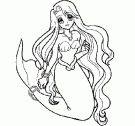 Según la imagen ¿De qué crees que se trata el siguiente texto?___________________________________________________________________ ¿Sabes que es una leyenda? Explícalo___________________________________________________________________Conoces alguna otra leyenda___________________________________________________________________¿Has oído hablar de la Isla de Chiloé?  ¿Sabes a que zona de Chile pertenece?___________________________________________________________________La PincoyaEs una mujer joven de extraordinaria belleza que representa la personalidad de los mares y las playas. Sale de la profundidad de las aguas a danzar en las playas o sobre las olas, semi-vestida con un traje de algas. Sus brazos y piernas son similares a los de una persona.
Cuando realiza su baile mirando hacia alta mar, significa que abundarán los peces y mariscos. En cambio, si lo hace con el rostro en dirección hacia la playa, indica que los peces y mariscos serán escasos. Si por la ausencia de la Pincoya la escasez se mantiene, es posible hacerla volver por medio de una ceremonia mágica donde intervienen brujos o machis.
Cuando los isleños naufragan, la Pincoya acude a su auxilio. A veces algunos pescadores la ven entre los roqueríos peinando su larga cabellera, rojiza o rubia. Su acompañante, como hermano o esposo, es el Pincoy.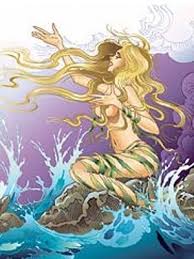 Lee con mucha atención, marca con una X la alternativa correcta:Según la historia ¿Cómo era la Pincoya?Una mujer malvadaUna mujer bellaUna anciana¿En qué lugar aparece la Pincoya?En la orilla de la playaSobre las olas del marEn la cordillera¿Qué ocurría cuando la Pincoya danzaba mirando hacia alta mar?Abundarían los peces y mariscosNaufragaría los barcosNo habría peces en todo el año¿Qué hacia la Pincoya cuando algún isleño naufragaba?Los dejaba soloBailaba sobre el marLos ayudaba¿Quién era el Pincoy?Un hombre muy fuerteEl esposo de la PincoyaUn pescadorResponde las siguientes preguntas:¿Por qué crees tú que la Pincoya es una leyenda?______________________________________________________________________________________¿En qué parte de nuestro país se cuenta la historia? _______________________________________________________________________________________¿En qué crees tú que trabaja la gente de esta zona?_______________________________________________________________________________________"Las tres Pascualas"Las tres pascualas vivían en la naciente ciudad de Concepción, allá por el siglo XIX. Las tres eran hermanas. Ellas, siendo jóvenes, lindas y lavanderas, solían ir diariamente a lavar la ropa en una laguna cercana. Allí, entre lavado y lavado, cantaban canciones de amor. Y al caer la tarde, le pedían a la laguna que, por favor, les trajera el verdadero amor de sus vidas.

Un día vieron llegar por la orilla opuesta a un gallardo joven que, al verlas, se acercó hacia ellas y les ofreció tertulia. Compartieron con el joven su comida y este las acompañó hasta que el sol se puso. Las encontró muy lindas y malvadamente se propuso hacerlas suyas. 

Por otro lado, las tres Pascualas regresaron a su casa en silencio, arrobadas y cada una de ellas convencida de que el hermoso joven había venido por ella ¡solo por ella!

Por su lado, el joven regresó día a día a la laguna, dispuesto a rendirlas, una por una, a su pérfido deseo.

Llegaba por la mañana, ayudaba a la Pascuala menor a llevar la ropa a su cabaña, y en el trayecto, le declaraba su ardiente amor. Cuando la Pascuala mayor partía al pueblo a comprar las provisiones, enamoraba a la de al medio. Y cuando la menor preparaba la comida, juraba amor eterno a la mayor.

Así, las tres Pascualas se enamoraron locamente. Como cada una se sentía la elegida, no se atrevían a mirarse de frente, temerosas de despertar sus celos. Ya no cantaban: solo suspiros llenaban el atardecer. La laguna ya no era verde y clara, si no turbia y revuelta como sus pobres almas, que le habían dado todo a su bien amado.

Y, entonces, el dichoso bien amado, habiendo logrado su propósito, ya no acudió a la cita. Esperaron en vano, hora tras hora, día tras día. Por fin, se miraron cara a cara y sus propios ojos revelaron su triste secreto. 

Muertas de pena, fueron se internando calladas en las aguas, estas se agitaron formando un remolino. Un temblor sacudió su fondo. Las aguas se desbordaron, y al volver a su cauce, este tomó la forma de la luna en cuarto menguante.

Según cuentan los lugareños, desde entonces en las noches de San Juan, suelen verse las tres Pascualas, luego de luna llena, lavando y lavando en la laguna que lleva su nombre. Creen que sus aguas no son buenas y evitan su cercanía. 
